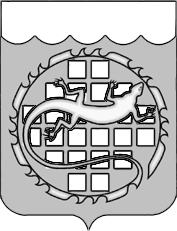 УПРАВЛЕНИЕ ПО ФИНАНСАМ АДМИНИСТРАЦИИ   ОЗЕРСКОГО ГОРОДСКОГО ОКРУГА ЧЕЛЯБИНСКОЙ ОБЛАСТИУважаемая Наталья Михайловна!Прошу Вас разместить на сайте ozerskadm.ru во вкладке: Документы/ Бюджет/ Решения по бюджету на 2020 год и плановый период 2021-2022 годы файл: «Решение от 28.07.2020 № 121 «О внесении изменений в решение Собрания депутатов Озерского городского округа от 12.12.2019 № 204                   «О бюджете Озерского городского округа на 2020 год и на плановый период 2021 и 2022 годов».Данная информация размещена на: site@ozerskadm.ru.И.о. начальника Управления по финансам                                М.А.  ПерминоваКабатова Наталья Викторовна2-42-42Ленина пр., 30а, г. Озерск Челябинской области, 456784, тел.рук. (351-30) 2-69-03, тел. приемной  (351-30) 2-81-34, факс 2-68-65; E-mail: fin@ozerskadm.ru Ленина пр., 30а, г. Озерск Челябинской области, 456784, тел.рук. (351-30) 2-69-03, тел. приемной  (351-30) 2-81-34, факс 2-68-65; E-mail: fin@ozerskadm.ru Ленина пр., 30а, г. Озерск Челябинской области, 456784, тел.рук. (351-30) 2-69-03, тел. приемной  (351-30) 2-81-34, факс 2-68-65; E-mail: fin@ozerskadm.ru 04.08.2020    №    22-01-24/512На № __________     от __________О размещении на сайте решения04.08.2020    №    22-01-24/512На № __________     от __________О размещении на сайте решенияНачальникуинформационно-аналитического отдела Собрания депутатов Озерского городского округа Коляновой Н.М.